第二章 六、课题研究：家庭中的热机（一）课题的提出电冰箱、空调机等热机已成为许多家庭的生活用品。汽车也开始走进中国人的家庭。各种热机为提高人们的生活质量提供了良好的条件。（二）研究的方法调查身边的热机类型和结构、了解它们的工作原理以及正确使用的方法等。可以做一些简单的分析，如分析机器故障的原因、分析某种技术快速发展的原因等。可以单人进行调查，也可以几个人一起调查；可以对人物进行专访，学习课程之外的知识，也可上网调查，浏览、收集相关的材料；还可以做一些简单的实验。（三）研究的内容下面列出了几个可供选择的题目，也可以研究自己喜欢的其他题目。研究某种热机，了解其工作原理、使用时的注意事项，分析发生故障的原因等。对热机的技术发展进行调查，如某些机器的绪构的演化、某些人物的生平和贡献。分析某种家庭热机，列出节约能源的方法。对化学反应中和生命活动中的能量交换进行调查和研究，说明它们与机械运动和热运动过程的能量转换的异同。……（四）研究结果的形式以书面作业的形式写出调查过程和研究分析的结果，将这些结果在小组或全班进行交流，并展开讨论。（五）参考材料以下材料供教师和同学们参考，教师和同学们应该自己去发掘更多的研究资料。课题研究参考资料建议的调查项目1．电冰箱电冰箱应具备三个功能：制冷、保温和调控。制冷系统用来在冰箱内产生低温环境。这个系统包括压缩机、冷凝器、蒸发器几部分。电动机带动压缩机使气态制冷剂压缩。由于压缩时温度上升，所以要在冷凝器中降温，把热量散发到空气中，因此冷凝器又叫散热器。制冷剂降温、液化后进入蒸发嚣。制冷剂在蒸发器中汽化，吸收大量的热，使冰箱内的温度降低。家用电冰箱通过这样的循环可以得到-20℃的低温。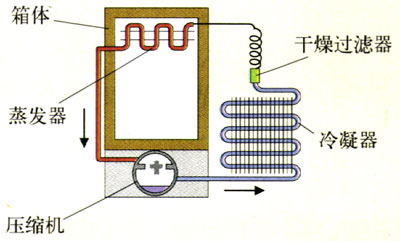 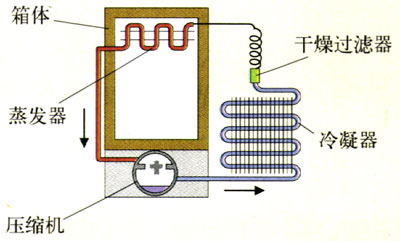 保温系统使箱体具有良好的绝热性，可以阻止冰箱内外的热交换，以维持冰箱内的低温环境。调控系统通过调整电动机电流的通断或转速来改变制冷量，以适应不同的冷藏要求。使用时要注意以下几点。由于电冰箱是借助电流做功而制冷的，因此安全用电是第一位的。电冰箱要有专用的插座；在做冰箱内的清洁工作时应拔下电源插头。拔下插头后，再插上时，应至少等待5分钟，以免损坏压缩机。长期不用电冰箱时，应拔下插头。特别是当室内有燃气泄漏时，不要碰冰箱，更不要碰插头，以免产生电火花引燃燃气，引起火灾。不要让酸碱之类的东西接触冰箱，以免造成腐蚀：酒精、液化气等易燃物也要远离冰箱，以免引起火灾。热的食品不要马上放进冰箱，否则会增加耗电量，也会增加电冰箱的工作负担而影响工作寿命。鱼虾等有气味的东西要包装好，以减少箱内的异味。2．空调机空调机分为窗式空调机和分体式空调机，从功能上看又可分为单冷型空调机和冷热两用型空调机。以分体式的两用空调机为例，其结构可以分为四部分：制冷系统、风路系统、控制系统和净化系统。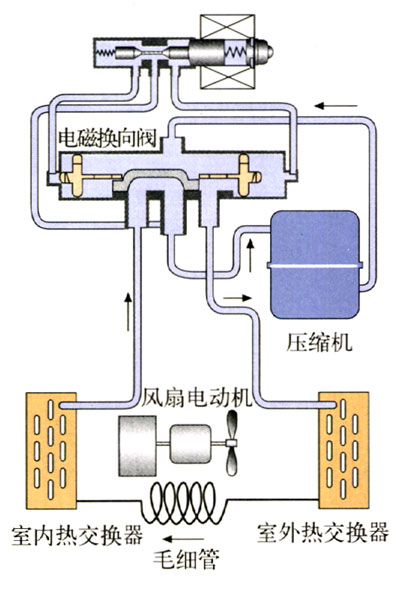 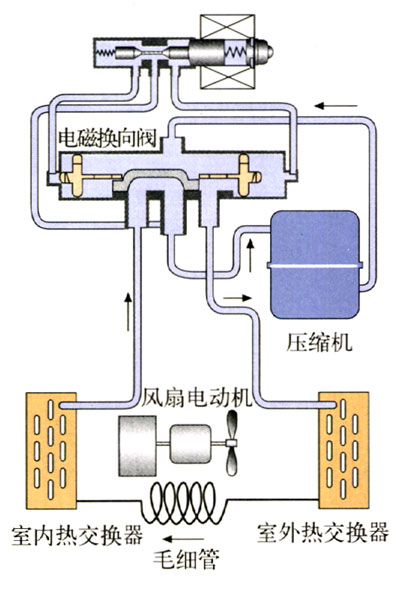 空调机制冷系统的结构和工作原理与电冰箱类似。风路系统由风机、风扇和风道组成，用以协调制冷系统的温度控制。控制系统可以合理地实现机器工作状态的转换，并可对空调机进行检测和自动保护。3．汽车汽车在20世纪里成为人们的重要的交通工具。汽车由四个基本部分组成：发动机、底盘、车身和电气设备。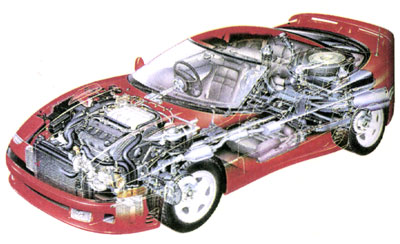 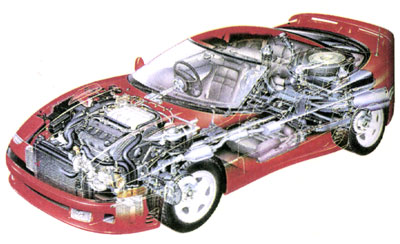 发动机由机体、曲柄连杆机构、配气机构、冷却系统、润滑系统、燃料系统组成；如果采用的是汽油机，还有点火系统。汽油发动机使用的燃料，与空气混合后被吸进汽缸，点燃后产生燃气，膨胀做功。柴油发动机则将柴油喷入汽缸与空气混合，在高温高压下自燃。汽车的冷却系绕包括水套、水泵、散热器、风扇等，用来对机件吸收的热量进行强制发散。以水做冷却剂时，工作水温应在80～90℃之间，过高或过低都会影响发动机的正常工作。现在多数汽车已经不再用水冷却而改用专用的冷却液。为了提高燃油的利用率，同时降低尾气的污染，现在生产的小型汽车都已经采用了电子控制的燃油喷射系统。它可以根据发动机的工作状态和环境的温度等参数，自动控制燃油喷射的数量和时机，以使燃油充分燃烧。为了降低汽车尾气的污染，小型汽车还装有“三元催化装置”。所谓“三元”是指碳氢化合物、一氧化碳和氮氧化合物。三元催化装置装在排气管中，对排放前的废气进行催化，使有害物质转化成无害的气体。底盘可分为几个部分，如传动系统、行驶系统、转向系统和制动系统。这些系统将发动机提供的动力按需要传递到车轮，驱动汽车行进或进行制动。电器设备包括蓄电池、发电机、启动机、点火器、仪表、照明装置、音响装置、刮水器等。热机名称主要功能品牌型号额定功率安全性能其他事项电冰箱小型冰柜空调机汽车空调汽车发动机……